Как организовать обучение охране труда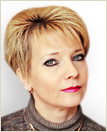 Ольга ГревцеваРуководитель направления «Актион Охрана труда», эксперт Центра оценки квалификации и экзаменационных центров, аттестована в Ростехнадзоре на V группу электробезопасности и в областях аттестации A.1, Б8, Б9 по промбезопасности, в ВНИИ труда Минтруда по ПТМ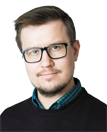 Игорь ИванниковРуководитель направления ПромбезопасностьЧтобы организовать обучение охране труда, определите, кого, когда и как обучать, нужно ли направлять работников в учебный центр, а затем проведите обучение и проверку знаний.В обучение охране труда входит три процедуры: инструктаж по охране труда, обучение безопасным методам и приемам выполнения работ и обучение правилам оказания первой помощи.Кого направить на обучениеОрганизуйте обучение охране труда и проверку знаний для всех работников предприятия, а также для сотрудников, которых командировали на предприятие, и для практикантов (абз. 10 ч. 3 ст. 214 ТК). Обучение проводят по Порядку обучения по охране труда и проверки знаний требований охраны труда работников организаций, утв. Постановлением Минтруда, Минобразования от 13.01.2003 № 1/29 (далее – Порядок обучения № 1/29).ВниманиеВ обучение входит три процедуры:инструктаж по охране труда;обучение безопасным методам и приемам выполнения работ;обучение правилам оказания первой помощи.Обучение и проверку нужно организовать вне зависимости от того, действуют ли на работника вредные или опасные производственные факторы. То есть если работника приняли на работу с оптимальными или допустимыми условиями труда, его все равно нужно обучить охране труда и проверить его знания. Быстро организовать обучение охране труда поможет чат-бот. СитуацияНужно ли организовать обучение охране труда, если работник прошел обучение по 40-часовой программе у предыдущего работодателяДа, нужно.Работодатель обязан организовать в течение месяца после приема на работу обучение безопасным методам и приемам выполнения работ всех поступающих на работу лиц, а также лиц, переводимых на другую работу (п. 2.2.1 Порядка обучения № 1/29). Исключений из этого правила нет, в том числе для работников, которые проходили обучение у предыдущего работодателя.СитуацияНужно ли организовать обучение охране труда временных работниковДа, нужно.На работников, которые работают по срочным трудовым договорам, распространяются те же требования законодательства, что и на работников, которые работают по бессрочным. Поэтому требование провести обучение работника охране труда в течение месяца с момента принятия на работу, которое указано в пункте 2.3.1 Порядка обучения № 1/29, распространяется на временных работников.Когда нужно обучить работниковПроводите плановое обучение охране труда при приеме на работу, а далее с периодичностью, которая зависит от категории сотрудника – рабочий или руководитель/специалист.Первичное обучениеОрганизуйте в течение месяца после поступления на работу или перевода на другую работу первичное обучение охране труда. Это правило действует для сотрудников рабочих профессий и руководителей и специалистов. Исключение – три категории руководителей и специалистов с непрерывным стажем работы в области охраны труда не менее пяти лет, которых можно обучить в течение года:сотрудники с квалификацией инженера (специалиста) по безопасности технологических процессов, производств;педагоги образовательных учреждений, которые преподают дисциплину по охране труда;работники федеральных органов исполнительной власти, органов исполнительной власти субъектов Российской Федерации в области охраны труда, государственного надзора и контроля.Очередное обучениеДля руководителей и специалистов организуйте очередное обучение не реже одного раза в три года (п. 2.3.1 Порядка обучения № 1/29).Для сотрудников рабочих профессий периодичность обучения определите самостоятельно с учетом требований отраслевых нормативных актов (п. 2.2.3 Порядка обучения № 1/29). На практике, если у работника вредные условия труда или он выполняет работы повышенной опасности, ему устанавливают периодичность обучения один год.Внеочередное обучениеОрганизуйте внеочередное обучение с проверкой знаний требований охраны труда, если (п. 3.3 Порядка обучения № 1/29):ввели новые или внесли изменения в действующие НПА по охране труда;ввели в эксплуатацию новое оборудование;изменили технологические процессы;поручили сотруднику другую работу;потребовали должностные лица инспекции труда и других госорганов либо представитель работодателя, которые обнаружили на предприятии нарушение требований охраны труда и недостаточные знания работников в этой сфере;произошла авария или несчастный случай;выявили неоднократные нарушения работниками требований по охране труда;произошел перерыв в работе сотрудника более года.СитуацияНужно ли менять удостоверение руководителя отдела или его заместителя по охране труда при смене должностиДа, нужно, если при переводе работников на другую работу новые обязанности требуют дополнительных знаний по охране труда. Это указано в пункте 3.3 Порядка обучения № 1/29.Поэтому если функциональные обязанности на новом рабочем месте расширяются и требуют дополнительных знаний по охране труда, то нужно заново направить руководителя отдела или его заместителя по охране труда в учебный центр.Если новые дополнительные знания по охране труда не требуются, достаточно составить соответствующий акт в произвольной форме.СитуацияКакое обучение должно быть у специалиста по охране трудаВозможны три варианта квалификации, с которой сотрудник может работать специалистом по охране труда:профильное высшее образование по охране труда по направлению «Техносферная безопасность»;любое непрофильное высшее образование и профпереподготовка по охране труда;любое среднее профессиональное образование, профпереподготовка по охране труда и стаж работы в охране труда три года.Квалификационные требования к образованию специалиста по охране труда указаны в профстандарте, утвержденном приказом Минтруда от 22.04.2021 № 274н.В организации специалиста по охране труда нужно обучить охране труда в учебном центре в течение месяца после трудоустройства и далее – не реже одного раза в три года (п. 2.3.1 Порядка обучения № 1/29).СитуацияКогда специалист по охране труда должен пройти обучение охране труда при переходе с одного предприятия на другоеЕсли у сотрудника есть квалификация инженера (специалиста) по безопасности технологических процессов, производств и непрерывный стаж работы в области охраны труда не менее пяти лет, то ему нужно пройти обучение охране труда в учебном центре в течение года после устройства на новую работу. В ином случае обучение нужно пройти в течение трех месяцев.Это указано в пунктах 1.6, 2.3.1–2.3.2 Порядка обучения № 1/29.СитуацияНужно ли организовать обучение работников охране труда при переводе в другое структурное подразделение на ту же должностьЕсли у сотрудника при переводе в другое структурное подразделение появляются новые обязанности, для которых нужны дополнительные знания по охране труда, то организуйте внеочередное обучение охране труда.Если новые дополнительные знания по охране труда не требуются, достаточно составить акт об отсутствии оснований для обучения охране труда при переводе руководителя или специалиста в произвольной форме.Это указано в пункте 3.3 Порядка обучения № 1/29.СитуацияНужно ли организовывать обучение охране труда при переименовании должностиНет, не нужно.При переименовании должности обязанности работника не меняются, поэтому нет оснований для внеочередного обучения охране труда (п. 3.3 Порядка обучения № 1/29). Для обоснования этой позиции при возможной проверке составьте акт об отсутствии оснований для обучения охране труда при переименовании должности в произвольной форме.СитуацияНужно ли направлять на обучение охране труда руководителя службы ОТ и специалистов по ОТДа, нужно.Руководитель службы охраны труда и специалисты по охране труда относятся к специалистам, которых нужно направлять на обучение охране труда в учебный центр. Это указано в пункте 2.3.2 Порядка обучения № 1/29.СитуацияНужно ли проводить обучение охране труда при переводе в другую организациюВсех сотрудников, которых принимаете на работу, нужно обучить охране труда в соответствии со статьей 219 ТК и Порядком обучения № 1/29.Обучите охране труда даже в тех случаях, когда принимаете на работу сотрудника:у которого не истек срок проверки знаний в предыдущей организации;которого уволили из предыдущей организации в порядке перевода в соответствии с пунктом 5 части 1 статьи 77 Трудового кодекса.СитуацияНужно ли проводить обучение охране труда бухгалтерам, юристам, секретарям и другим офисным работникамДа, нужно.Все офисные работники относятся к специалистам, которых нужно обучить охране труда в организации работодателя или в учебном центре, если в организации нет комиссии по проверке знаний. Это указано в пункте 2.3.2 Порядка обучения № 1/29. Проводите обучение в течение месяца после приема или перевода на работу и далее – не реже одного раза в три года (п. 2.3.1 Порядка обучения № 1/29). Для обучения непосредственный руководитель работников или специалист по охране труда составляет программу обучения и утверждает ее работодателем (п. 2.3.4 Порядка обучения № 1/29).СитуацияКому нужно проходить обучение в 40 и 72 часаОбучение по 40-часовой программе проходят все руководители и специалисты организации, в том числе директор (ст 219 ТК). Обучение длительностью 40 часов проводите на основании примерных программ и учебных планов Минтруда (приказы Минтруда от 17.05.2004 № 477-7 и от 21.06.2003 № 153).На практике обучение руководителей и специалистов службы охраны труда и членов комиссий по охране труда проводят в учебных центрах по 72-часовой программе.СитуацияВ каких случаях нужно направить работника на обучение охране труда по программе 256 часовОбучение охране труда по программе 256 часов – это профессиональная переподготовка. Профессиональная переподготовка не нужна, если у специалиста по охране труда уже есть высшее образование по охране труда по направлению «Техносферная безопасность».Профпереподготовка нужна специалисту по охране труда, у которого есть только любое непрофильное высшее образование или любое среднее профессиональное образование и стаж работы три года. Также профпереподготовка нужна для работника, которому необходимо поручить обязанности СОТа, но у него нет профильного образования.Квалификационные требования к образованию специалиста по охране труда указаны в профстандарте, утвержденном приказом Минтруда от 22.04.2021 № 274н.СитуацияНужно ли направлять работника на обучение охране труда при смене работодателяСитуацияНужно ли после декретного отпуска направить работника на обучение охране трудаДа, если перерыв работника был больше одного года.Направьте работника на обучение и внеочередную проверку знаний по охране труда, если декретный отпуск был больше года. Это указано в пункте 3.3 Порядка обучения № 1/29.СитуацияМожно ли удержать с работника сумму за обучение охране труда при увольненииНет, так как обучение охране труда работников входит в обязанности руководителя организации (ст. 212 ТК). Возмещение работодателю оплаты за обучение работников охране труда законом не предусмотрено.Также с работника нельзя удержать сумму за повышение квалификации при увольнении. По мнению суда, повышение квалификации не может быть предметом ученического договора, так как работник не получает новую профессию, его специальность и квалификация не изменяются (определение Четвертого кассационного суда общей юрисдикции от 13.08.2020 по делу № 88-8440/2020).При этом если сотрудник решит по договоренности с работодателем получить профессиональную переподготовку по направлению «Техносферная безопасность», чтобы работать специалистом по охране труда, то это будет считаться получением новой профессии согласно статьям 196 и 198 Трудового кодекса. В этом случае можно оформить дополнительное соглашение к договору с работником, по которому он должен будет отработать определенный срок после обучения или возместить расходы, если уволится раньше.СитуацияВ какие сроки организовать обучение по охране труда при переводе на другую должностьОрганизуйте обучение и проверку знаний по охране труда при переводе на другую должность в течение месяца со дня перевода сотрудника на новую должность (п. 2.2.1 Порядка обучения № 1/29). Обучение понадобится, если у работника появились новые обязанности.По каким правилам организовать обучение охране трудаОбучение охране труда и проверку знаний работников организуйте по правилам, которые указаны в Порядке обучения № 1/29.Обучение охране труда организуйте по правилам, которые указаны в Порядке обучения № 1/29. ГОСТ 12.0.004-90 утратил силу с 1 марта 2017 года. Взамен утвержден новый ГОСТ 12.0.004-2015.Региональные и местные власти могут устанавливать дополнительные требования к обучению и проверке знаний по охране труда (п. 1.3 Порядка обучения № 1/29).ВниманиеПри обучении работников применяйте разные правила для сотрудников рабочих профессий и для руководителей и специалистов.Читайте в рекомендации Системы, как обучить сотрудников рабочих профессий и руководителей и специалистов.Также в организации обучения безопасности труда действует ГОСТ 12.0.004-2015. Стандарт не обязателен и предназначен для добровольного применения. Если предприятие приняло решение применять ГОСТ 12.0.004-2015 в работе, следует учитывать, что он идет вразрез с Порядком обучения № 1/29. Поэтому рекомендуем руководствоваться Порядком обучения № 1/29.СитуацияКакой документ выше по юридической силе: постановление Минтруда и Минобразования от 13.01.2003 № 1/29 или ГОСТ 12.0.004-2015По юридической силе выше постановление Минтруда и Минобразования от 13.01.2003 № 1/29. Это действующий нормативный документ, его требования носят обязательный характер. Работодатель обязан исполнять только нормативные документы федеральных органов власти, которые прошли регистрацию в Минюсте и опубликованы в установленном порядке (п. 10 Указа Президента от 23.05.1996 № 763). Порядок № 1/29 прошел регистрацию в Минюсте и опубликован.ГОСТ – это руководящий методический документ, не обязательный для применения (ст. 2 и 4 Закона от 29.06.2015 № 162-ФЗ «О стандартизации в Российской Федерации»). ГОСТ 12.0.004-2015 не отменяет специальных требований законодательства к порядку проведения обучения, инструктажа, подготовки и проверки знаний персонала (п. 1.3 ГОСТ 12.0.004-2015).Какие ГОСТы применять в работе специалисту по охране трудаСитуацияКакие есть виды обучения охране трудаЕсть три основных вида обучения охране труда в соответствии со статьей 219 Трудового кодекса. Срок обучения по всем трем видам обучения составляет месяц после приема или перевода на работу.Обучение охране труда для руководителей и специалистов. Проведите обучение в учебном центре или в самой организации, имеющей комиссию по проверке знаний требований охраны труда (п. 2.3.2 Порядка № 1/29). Периодичность обучения – не менее одного раза в три года. Результаты обучения оформите протоколом и выдайте удостоверение работнику по формам приложений 1, 2 к Порядку № 1/29.Обучение безопасным методам и приемам выполнения работ. Проведите со всеми работниками, кто не прошел обучение охране труда для руководителей и специалистов. Обучение проведите по программам обучения с учетом примерных планов и программ, утвержденных приказами Минтруда от 17.05.2004 № 477-7 и от 21.06.2003 № 153. Руководитель организации самостоятельно утверждает программы обучения и определяет продолжительность обучения. При этом периодичность обучения должна быть не менее одного раза в год.Завершите обучение экзаменом (п. 2.2.1 Порядка № 1/29). По результатам экзамена составьте протокол проверки знаний и выдайте удостоверение по формам приложений 1, 2 к Порядку № 1/29.Оказание первой помощи пострадавшим. Проведите обучение для всех работников организации в соответствии со статьей 225 Трудового кодекса. Можно включить обучение оказанию первой помощи в обучение охране труда. Это сказано в письме Минтруда от 11.04.2017 № 15-2/В-950. Для работников рабочих профессий определите периодичность обучения не реже одного раза в год (п. 2.2.4 Порядка № 1/29), для руководителей и специалистов – не реже одного раза в три года.Кроме основных, есть дополнительные виды обучения с учетом специфики работы организации. Например, если офисники работают с компьютерами, проведите им обучение электробезопасности.СитуацияСколько действует обучение охране труда работниковОбучение охране труда руководителей и специалистов действует не более трех лет (п. 2.3.2 Порядка обучения № 1/29). Срок действия обучения работников рабочих профессий работодатель определяет для конкретного вида работ отдельно. Но срок не может составлять более одного года (п. 2.2.3 Порядка обучения № 1/29).Проведите обучение охране труда работников раньше срока, если:работник неоднократно нарушил требования охраны труда;произошли аварии и несчастные случаи;был перерыв в работе больше одного года;изменились нормативные требования охраны труда;изменились технологические процессы или установили новое оборудование;работника перевели на другое рабочее место и новые обязанности требуют дополнительных знаний по охране труда;есть требование должностных лиц органов государственного надзора.Как обучить сотрудников рабочих профессийОрганизуйте обучение охране труда сотрудников рабочих профессий не только при приеме, но и при переводе, а также при подготовке, переподготовке и обучении другим рабочим профессиям.Форму и продолжительность обучения сотрудников рабочих профессий определите самостоятельно с учетом отраслевых НПА (п. 2.2.3 Порядка обучения № 1/29). Например, укажите в локальных актах, что сотрудники проходят обучение в виде лекций продолжительностью 40 часов.Если работа связана с вредными или опасными условиями труда, то вместе с обучением организуйте стажировку на рабочем месте, а затем экзамены по результатам обучения и стажировки (п. 2.2.2 Порядка обучения № 1/29).Обучение и проверку знаний сотрудников организуйте внутри организации, направлять в учебный центр таких работников не нужно.СитуацияНужно ли работнику проходить стажировку на рабочем месте после первичного инструктажа по охране трудаДа, нужно, если работник поступает на работу с вредными и опасными условиями труда (абз. 2 ч. 2 ст. 219 ТК). Аналогичные требования содержит пункт 2.2.2 Порядка обучения № 1/29.СитуацияКак организовать обучение безопасным методам и приемам работОбучите безопасным методам и приемам выполнения работ сотрудников рабочих профессий, которые:поступают на работу – до начала самостоятельной работы в течение месяца после приема на работу;переводятся на другие работы – до начала самостоятельной работы в течение месяца после приема на работу;при перерыве в работе или профессии более одного года – до начала самостоятельной работы в течение месяца после приема на работу.Это указано в пунктах 2.2.1 и 2.2.2 Порядка обучения № 1/29.Обучение проведите по программам обучения безопасным методам и приемам выполнения работ с учетом примерных планов и программ, утвержденных приказами Минтруда от 17.05.2004 № 477-7 и от 21.06.2003 № 153. Руководитель организации самостоятельно утверждает программы обучения и определяет продолжительность обучения.После обучения организуйте стажировку работника на рабочем месте – не менее двух рабочих смен (п. 2.2.1 Порядка обучения № 1/29).Завершите обучение экзаменом (п. 2.2.1 Порядка обучения № 1/29). При положительных результатах экзамена составьте протокол проверки знаний и выдайте удостоверение по формам приложений 1, 2 к Порядку обучения № 1/29. Далее издайте распоряжение о допуске работника к самостоятельной работе.СитуацияНужно ли составлять программу стажировки или достаточно программы обученияДа, нужно.Стажировку проведите по каждой рабочей профессии для лиц, которых принимаете на работу во вредных и опасных условиях труда (ст. 219 ТК). Процедура стажировки следует за обучением безопасным методам и приемам выполнения работ (ст. 214 ТК). Это две разные процедуры, поэтому и составить нужно две разные программы. В программу стажировки нужно включить процесс подготовки работника к самостоятельной работе. В ходе этого процесса он под наблюдением и надзором наставника получает навыки выполнения определенных видов работ.Скачать образец программы стажировкиСитуацияНеобходимо ли проводить периодическое обучение охране труда для рабочих с оптимальными и допустимыми условиями трудаДа, необходимо.Работодатель обязан организовывать первичное, очередное и внеочередное обучение охране труда всех работников предприятия, в том числе рабочих с оптимальными и допустимыми условиями труда. При этом периодичность обучения таких сотрудников определите самостоятельно в соответствии с отраслевыми правилами.Это следует из статьи 219 Трудового кодекса, пунктов 2.1.4–2.2.4 Порядка обучения № 1/29.Как обучить руководителей и специалистовОрганизуйте обучение охране труда руководителей или специалистов не только при приеме, но и при повышении квалификации. Об этом говорится в части 2 статьи 219 Трудового кодекса, абзаце 3 пункта 2.3.6 Порядка обучения № 1/29.Кроме того, до начала самостоятельной работы ознакомьте руководителей и специалистов (абз. 2 п. 2.3.1 Порядка обучения № 1/29):с должностными обязанностями по охране труда;локальными документами по охране труда, например, положением о службе охраны труда, положением о системе управления охраной труда;состоянием условий труда на их рабочем месте.Обучать руководителей и специалистов можно как в самой организации, так и в учебных центрах. Некоторые категории руководителей и специалистов могут пройти обучение охране труда исключительно в учебных центрах (п. 2.3.2 Порядка обучения № 1/29).СитуацияКак обучить охране труда руководителей структурных подразделений в организацииОбучите руководителей структурных подразделений охране труда в течение месяца после приема или перевода на работу. Далее проводите обучение не реже одного раза в три года (п. 2.3.1 Порядка обучения № 1/29).Руководители структурных подразделений могут проходить обучение и проверку знаний охране труда в комиссии по проверке знаний требований охраны труда в самой организации (п. 2.3.2 Порядка обучения № 1/29).Есть только два случая, когда руководителей структурных подразделений нужно направить на обучение в учебный центр:в организации нет комиссии по проверке знаний требований охраны труда;они входят в состав комиссии по проверке знаний в организации.СитуацияКак обучить охране труда офисных работниковОбучите офисных работников охране труда в течение месяца после приема или перевода на другую работу и далее – не реже одного раза в три года (п. 2.3.1 Порядка обучения № 1/29). Программу обучения для офисников составляет их непосредственный руководитель или специалист по охране труда на основе примерных учебных планов и программ обучения по охране труда, утверждаемым работодателем (п. 2.3.4 Порядка обучения № 1/29).Проведите офисным работникам инструктажи:вводный;вводный противопожарный;первичный, если работодатель не утвердил перечень, по которому освободил офисных работников от первичного инструктажа (п. 2.1.4 Порядка обучения № 1/29);по электробезопасности, чтобы присвоить работникам I группу по электробезопасности.СитуацияОбязательно ли руководителю организации проходить обучение охране труда или можно уполномочить иное лицо пройти данное обучениеДа, обязательно.Проходить обучение, проверку знаний требований охраны труда должны все работники организации, в том числе директор организации (ч. 1 ст. 219 ТК).Руководители организации проходят специальное обучение охране труда в объеме должностных обязанностей при поступлении на работу в течение первого месяца, далее – по мере необходимости, но не реже одного раза в три года (п. 2.3.1 Порядка обучения № 1/29).Если руководитель не проходил обучение или не смог пройти проверку знаний по охране труда, то, согласно статье 76 Трудового кодекса, он должен быть отстранен от работы на весь период времени до прохождения обучения и проверки знаний.СитуацияКак оформить направление самого себя – директора – на обучение охране трудаДля того чтобы направить директора на обучение, нужно оформить приказ о направлении работника на обучение охране труда, в графе «Ф. И. О. работника, направляемого на обучение» укажите Ф. И. О. директора. Директор сам утверждает этот приказ на себя.СитуацияКак организовать обучение уполномоченных по охране трудаОбучите уполномоченных лиц по охране труда в учебном центре. Это требование пункта 2.3.2 Порядка обучения № 1/29. Организуйте обучение в течение месяца после того, как возложили обязанности организации работ по охране труда. Далее обучайте не реже одного раза в три года.Кого направить в обучающие организацииНаправьте на обучение охране труда в образовательное учреждение профобразования или учебный центр:работодателей – руководителей организации, предпринимателя;заместителей руководителя, курирующих вопросы охраны труда;инженерно-технических специалистов, ведущих контроль за проведением работ;специалистов служб охраны труда;членов комиссий по охране труда;организаторов и руководителей производственной практики обучающихся;доверенных лиц по охране труда профсоюзов и иных представительных органов сотрудников.У образовательного учреждения профобразования или учебного центра должна быть аккредитация и лицензии на право преподавания в области охраны труда, а также преподавательский состав в области охраны труда и необходимая материально-техническая база (п. 2.3.2 Порядка обучения № 1/29).В случае если работники проходили обучение в учебном центре, то и проходить проверку знаний они также должны в учебном центре (п. 3.4, 3.9 Порядка обучения № 1/29).СитуацияВправе ли инспектор при проведении проверки выдать предписание работодателю, если обучающая организация не представила программы обученияДа, вправе.Обучающая организация обязана представить согласованные программы обучения, иначе это будет свидетельствовать о формальном подходе к обучению охране труда.Обучающие организации должны на основе примерных учебных планов и программ обучения охране труда разрабатывать и утверждать рабочие учебные планы и программы обучения охране труда (п. 2.3.4 Порядка обучения № 1/29).Кроме того, сведения о программах обучения работодателей и работников охране труда обучающие организации представляют для получения аккредитации (п. 8 приказа Минздравсоцразвития от 01.04.2010 № 205н).За качество обучения охране труда и выполнение утвержденных программ несут ответственность обучающая организация и работодатель (п. 4.2 Порядка обучения № 1/29).Если будет установлено, что обучение проведено некачественно, работодателю могут выдать предписание о повторном обучении персонала в другой обучающей организации. Одновременно в Минтруд проверяющие органы направят сведения о нарушении обучающей организацией Правил аккредитации.СитуацияЗа чей счет проводится обучение охране трудаОбязательное обучение работников охране труда, в том числе в учебном центре, проводят за счет работодателя. Это следует из абзаца 6 части 1 статьи 216 Трудового кодекса.СитуацияДолжны ли специалисты по охране труда пройти обучение охране труда в учебном центреДа, должны.Специалисты по охране труда относятся к специалистам, которых нужно направлять на обучение охране труда в учебный центр. Это указано в пункте 2.3.2 Порядка обучения № 1/29.СитуацияНужно ли направлять водителей на обучение охране труда в учебный центрНет, не нужно.Водители – это сотрудники рабочих профессий, которых нужно обучить безопасным методам и приемам труда. Они не относятся к категориям руководителей и специалистов, которых нужно направлять на обучение охране труда в учебный центр. Работодатель сам определяет форму обучения таких работников. Поэтому правомерно организовать обучение охране труда водителей в комиссии предприятия.Это следует по смыслу пунктов 2.2.1 и 2.2.3 Порядка обучения № 1/29.СитуацияКто на предприятии должен заключать договор на обучение охране труда с учебным центромВ законодательстве не указано, кто должен заключать договор на обучение охране труда в организации. Поэтому ответственных за заключение договоров с обучающими организациями назначает руководитель организации. Для этого он издает распорядительные документы, например приказы, с учетом организационной структуры предприятия, в которых определяет ответственных (ст. 8, 20 ТК). Кроме того, в положении о СУОТ можно указать, кто будет отвечать за заключение договоров. На практике ответственными назначают работников юридического отдела, службы охраны труда или отдела кадров.Как организовать обучение на территории работодателяЧтобы организовать обучение охране труда в организации, нужно разработать и утвердить программы обучения охране труда, издать приказ об организации обучения сотрудников охране труда. Кроме того, чтобы после обучения проверить знания работников по требованиям охраны труда, создайте комиссию и утвердите ее состав приказом директора.Программы обучения по охране труда разрабатывают руководители структурных подразделений организации. Специалист по охране труда оказывает им методическую помощь. Работодатель организации утверждает программы обучения.Продолжительность и форму обучения определите самостоятельно исходя из количества сотрудников и отрасли предприятия. Обучение можете организовать в виде лекций, обучающих игр, семинаров, решения кейсов и т. п.Программы обучения охране трудаПрограммы обучения охране труда разрабатывают на основе примерных учебных планов и программ обучения охране труда (п. 2.3.4 Порядка обучения № 1/29). Примерные учебные планы обучения охране труда утвердил Минтруд 17.05.2004.Ещё по темеПримеры программ обучения охране трудаПрограмма обучения по охране труда для водителяПрограмма обучения по охране труда грузчикаПрограмма обучения по охране труда для маляраПрограмма обучения и экзаменационные билеты по охране труда для машиниста экструдераПрограмма обучения и экзаменационные билеты по охране труда для менеджера отдела закупокПрограмма обучения и экзаменационные билеты по охране труда для менеджера по продажамПрограмма обучения и экзаменационные билеты по охране труда для мойщика посудыПрограмма обучения и экзаменационные билеты по охране труда для оператора линии приготовления фаршаПрограмма обучения и экзаменационные билеты по охране труда для оператора технологического оборудованияПрограмма обучения и экзаменационные билеты по охране труда для работников отдела логистикиПрограмма обучения и экзаменационные билеты для проверки знаний по охране труда слесаря-сантехникаПрограмма обучения и экзаменационные билеты по охране труда для торгового представителяПрограмма обучения по охране труда для слесаря-электрикаПриказ о создании комиссииЧтобы оформить приказ о создании комиссии, определите, кого в нее включить.В состав комиссии должны входить не менее трех человек. Комиссию сформируйте из председателя, заместителя (заместителей) председателя, секретаря и членов комиссии.Члены комиссии должны пройти обучение и проверку знаний по охране труда в учебном центре. Комиссию сформируйте из председателя, заместителя (заместителей) председателя, секретаря и членов комиссии.В состав комиссии можно включить (п. 3.4 Порядка обучения № 1/29):руководителей организации и структурных подразделений;специалистов службы охраны труда;главных специалистов, например, технолога, механика, энергетика;представителей профсоюза и иных представительных органов сотрудников.СитуацияКак обучить охране труда членов комиссии по проверке знаний требований охраны трудаЧлены комиссии по проверке знаний требований охраны труда проходят обучение в учебных центрах не реже одного раза в три года. Это требования пунктов 2.3.1 и 2.3.2 Порядка обучения № 1/29. Обучите в учебном центре не менее трех человек для создания комиссии.СитуацияКак обучать охране труда при совместительствеОбучите совместителя охране труда по тем же правилам, что и остальных работников.Совместитель – это сотрудник предприятия по отдельному трудовому договору. Поэтому при приеме сотрудника на работу по совместительству – как внутреннему, так и внешнему – проведите инструктаж по охране труда, обучение охране труда и проверку знаний требований охраны труда (ст. 60.1, 282 ТК, п. 2.1.1, 2.2.1, 2.3.1, 3.3 Порядка обучения № 1/29).СитуацияСколько часов должно быть в программе обучения охране трудаКонкретной продолжительности в законодательстве нет.Однако с учетом примерных планов и программ, которые разработал Минтруд, рекомендуем установить продолжительность обучения не менее 40 часов (приказы Минтруда от 17.05.2004 № 477-7 и от 21.06.2003 № 153). Такая продолжительность обучения позволит подтвердить качество обучения. Если продолжительность будет меньше, то могут возникнуть вопросы у контролирующих органов. Тогда работодателю придется обосновывать меньшую продолжительность обучения.СитуацияКто определяет продолжительность обучения охране трудаПродолжительность обучения охране труда работников рабочих профессий определяет работодатель или уполномоченное им лицо, например, специалист по охране труда (п. 2.2.3 Порядка обучения № 1/29). Рекомендуем установить продолжительность обучения не менее 40 часов с учетом примерных планов и программ (приказы Минтруда от 17.05.2004 № 477-7 и от 21.06.2003 № 153).СитуацияКак обучать охране труда сотрудника, на которого возложили дополнительную работуКак обучать охране труда работника, на которого возложили дополнительную работу, зависит от вида дополнительной работы (ст. 60.2 ТК, п. 2.1.1, 2.2.1, 2.3.1, 3.3 Порядка обучения № 1/29).Совмещение должностей или профессийПри оформлении совмещения должностей или профессий проведите обучение охране труда, а также первичный инструктаж по охране труда и внеочередную проверку знаний по охране труда.При совмещении должностей или профессий сотруднику поручается дополнительная работа по другой должности или профессии. Поэтому в такой ситуации организуйте первичный инструктаж, обучение охране труда по новой для сотрудника профессии или должности и внеочередную проверку знаний по охране труда.Так как обучение проводят только по новым видам работ, а не по конкретной должности, то выдайте сотруднику еще одно удостоверение для нового вида работ.Исполнение обязанностей временно отсутствующего работника по другой профессии или должностиЕсли сотрудника назначают исполнять обязанности по другой профессии или должности, проведите обучение охране труда по новым для него обязанностям по тем же правилам, что и для остальных работников.Увеличение объема работы или расширение зоны обслуживания, а также исполнение обязанностей временно отсутствующего работника по той же профессии или должностиЕсли на работника возложили дополнительные обязанности, но его профессия или должность не меняется, то проводить обучение охране труда не надо. Это правило действует в случае, если на сотрудника возложили дополнительную работу в виде увеличения объема работы или расширения зоны обслуживания, а также в виде исполнения обязанностей временно отсутствующего работника по той же профессии или должности.СитуацияНужно ли вести журнал учета обучения охране трудаНет, не нужно.Оформите результаты проверки знаний требований охраны труда работников протоколом по форме, которая дана в приложении № 1 к Порядку обучения № 1/29. Журнал учета обучения охране труда не обязательный. Рекомендуем вести такой журнал, чтобы быстро найти информацию об обучении сотрудника.Обязательно нужно вести журналы для учета проведения инструктажей по охране труда (п. 2.1.3 Порядка обучения № 1/29).СитуацияНужно ли и по какой форме составлять график обучения охране трудаНет, график проверки знаний по охране труда не обязателен на предприятии.Форма графика не утверждена законодательством. Поэтому составьте график проверки знаний в свободной форме. Утвердите его у руководителя организации и ознакомьте с графиком всех работников организации.СитуацияНужно ли составлять в организации тематический план обучения охране трудаДа, он входит в структуру программы обучения охране труда.Программа обучения обязательна и определяет процесс подготовки персонала по охране труда. Тематический план обучения охране труда входит в структуру программы обучения. Чтобы составить тематический план обучения, используйте примерные учебные планы обучения охране труда и проверки знаний требований охраны труда работников организаций, утвержденные приказом Минтруда от 17.05.2004 № 477-7. Изобразите план в виде таблицы, укажите в ней перечень изучаемых тем и количество часов на каждую тему.Рисунок 1. Пример тематического плана 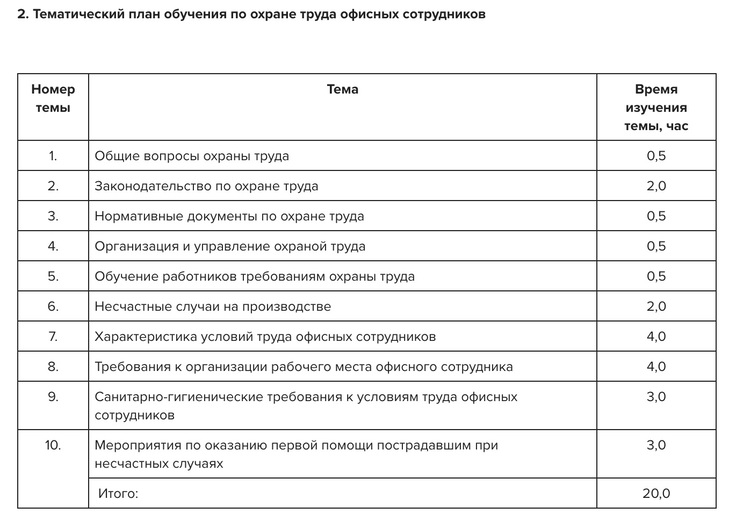 СитуацияДля каких профессий и должностей нужно разработать программы обученияРазработайте программы обучения для всех профессий и должностей в организации. Для некоторых категорий работников Минтруд разработал типовые программы обучения (приказы Минтруда от 17.05.2004 № 477-7 и от 21.06.2003 № 153). Используйте их, чтобы составить программы обучения для руководителей и специалистов, которые не организуют безопасное проведение работ в организации и не подлежат обучению в учебном центре.ПримерДля какой должности составить программу обученияГлавный бухгалтер не проводит инструктажи и стажировки для подчиненных, он не назначен приказом ответственным за охрану труда в бухгалтерии. Его не нужно обучать в учебном центре согласно абзацу 2 пункта 2.3.2 Порядка обучения № 1/29.Значит, чтобы составить программу обучения для бухгалтера, специалист по охране труда использовал типовую программу. Он дополнил программу вопросами по оказанию первой помощи и по специфике предприятия.В числе типовых нет программ обучения для работников рабочих профессий. Потому что их деятельность связана с эксплуатацией, обслуживанием, испытанием, наладкой и ремонтом конкретных марок и модификаций оборудования, использованием электрифицированного или иного инструмента, хранением и применением сырья и материалов. Разработать одну универсальную программу невозможно, так как требования безопасности к каждому оборудованию слишком разные.Как разработать программу обучения, читайте в рекомендации Системы.СитуацияКогда нужно провести внеочередное обучение охране трудаПроведите внеочередное обучение охране труда и проверку знаний, если:работник неоднократно нарушил требования охраны труда;произошли аварии и несчастные случаи;был перерыв в работе больше одного года;ввели новые или изменились нормативные требования охраны труда. При этом проверьте знания только этих требований;изменились технологические процессы или установили новое оборудование;работника перевели на другое рабочее место и новые обязанности требуют дополнительных знаний по охране труда;есть требование должностных лиц органов государственного надзора.Это указано в пункте 3.3 Порядка обучения № 1/29.СитуацияСколько часов длится внеочередное обучениеВ законодательстве нет точного ответа на этот вопрос.Работодатель сам определяет объем внеочередного обучения по охране труда. На нем проведите проверку знаний конкретных изменениям в законодательстве (п. 3.3 Порядка обучения № 1/29). Можете установить любые часы, главное включить в обучение изменения, по которым проверите знания, например, по новому разделу X ТК.СитуацияКто должен проходить внеочередную проверку знанийРаботники, которых касаются изменения.Например, изменения раздела X Трудового кодекса касались всех работников, поэтому проводили внеплановое обучение и проверку знаний всем работникам организации (п. 3.3 Порядка обучения № 1/29).Как провести внеочередную проверку знаний, читайте в материале.СитуацияКак отстранить от работы сотрудника, который не прошел обучениеРаботодатель обязан отстранить от работы сотрудника, который не прошел обучение и проверку знаний по охране труда (ст. 76 ТК). Чтобы отстранить работника, издайте приказ об отстранении и ознакомьте с ним работника. Укажите в приказе причину отстранения, срок отстранения, размер начисления зарплаты, если работник не прошел проверку знаний по вине работодателя (ст. 157 ТК). Срок отстранения укажите до наступления определенного момента, то есть до прохождения повторной проверки знаний, не позднее чем через месяц.Скачать приказ об отстранении от работы сотрудника, который не прошел обучение.СитуацияКак получить аккредитацию для обучения охране трудаАккредитация для обучения охране труда нужна только в том случае, если организация планирует оказывать услуги в сфере охраны труда (ст. 223 ТК). Порядок этой процедуры утвержден приказом Минздравсоцразвития от 01.04.2010 № 205н. Чтобы получить аккредитацию, нужно подать заявление в Минтруд и указать в нем:название организации и ее почтовый адрес;ОГРН организации и ИНН;вид услуги в области охраны труда, для оказания которой нужна аккредитация;сведения о наличии этой деятельности в уставе организации. Рекомендуем приложить копию устава;сведения о том, что организация не ликвидирована, не является банкротом, ее деятельность не приостановлена;сведения о наличии справочной базы действующих законодательных и иных НПА по охране труда, а также справочной документации по охране труда.Однако если организация проводит внутреннее обучение охране труда работников, достаточно создать комиссию по проверке знаний требований охраны труда. Аккредитация в таком случае не нужна.Требования к комиссии по проверке знаний читайте в рекомендации.Как проверить знания на территории работодателяПроверку знаний требований охраны труда организуйте с участием непосредственных руководителей сотрудников (п. 3.1 Порядка обучения № 1/29).На каждом предприятии самостоятельно принимают решение, как проверить знания работников: в устной форме, в виде тестирования или иным способом. Если на предприятии решили проверять знания работников онлайн-тестированием, используйте сервис Корпоративная школа Охраны труда.Результаты проверки знаний требований охраны труда сотрудников оформите протоколом по утвержденной форме (п. 3.6 Порядка обучения № 1/29).Сотрудникам, успешно прошедшим проверку, выдайте удостоверение о проверке знаний по охране труда. Его форма утверждена постановлением Минтруда, Минобразования от 13.01.2003 № 1/29. Председатель комиссии должен подписать удостоверение и заверить печатью организации (п. 3.7 Порядка обучения № 1/29).Если сотрудник не прошел проверку, он обязан пройти повторную проверку знаний в срок не позднее одного месяца (п. 3.8 Порядка обучения № 1/29).СитуацияНужно ли оформлять протокол, если на рабочем месте рабочего нет вредных или опасных факторов и проверку знаний проводит непосредственный руководитель работДа, нужно.В письме Роструда от 13.11.2017 № ПГ/27502-03-3 высказано мнение, что оформлять протокол не нужно, если на рабочем месте рабочего нет вредных или опасных факторов производственной среды и трудового процесса и проверку знаний проводит непосредственный руководитель работ. При этом письмо Роструда – это необязательный нормативный акт и неофициальное толкование законодательства. В случае спорной ситуации работодатель не сможет сослаться на это письмо и его могут оштрафовать. Поэтому менее рискованно оформлять протокол при проверке знаний работников во всех случаях, в том числе при проверке знаний рабочих.СитуацияЧто делать, если работник прошел проверку знаний требований охраны труда, но в протоколе расписаться отказалсяСоставьте акт за подписью всех присутствующих членов комиссии об отказе работника от подписи в протоколе.При этом выдайте работнику удостоверение, так как он успешно прошел обучение и проверку знаний. Основания для отстранения работника по ч. 1 ст. 76 ТК от работы отсутствуют.СитуацияВ каких случаях нужно оформлять личную карточку инструктажа и обучения безопасности трудаЛичная карточка инструктажей обязательна только для некоторых отраслей. Требование, как правило, указано в правилах по охране труда отрасли. Например, ведите личные карточки в топливно-энергетической отрасли (п. 2.8 и 2.9 и приложение 2 к положению о порядке инструктажа и обучения безопасным приемам и методам работы на предприятиях нефтеперерабатывающей промышленности).Организации, которые работают в отрасли, где нет обязательного требования к личным карточкам инструктажа по охране труда, оформляют их в добровольном порядке. Требование об их ведении есть только в пункте 6.11 ГОСТ 12.0.004-2015. Однако ГОСТы не обязательны в исполнении (Закон от 27.12.2002 № 184-ФЗ). А в обязательном Порядке обучения № 1/29 не упоминают личные карточки. Потому работодатель самостоятельно решает, нужно ли вести карточку. Если да, то утверждает ее форму. Карточка отражает в сжатой форме информацию об инструктажах и обучении работника, которую можно быстро найти при необходимости.СитуацияДолжны ли журналы инструктажей и протокол по проверке знаний соответствовать ГОСТ 12.0.004-2015Нет, не должны.При оформлении журналов инструктажей и протокола по проверке знаний руководствуйтесь Порядком обучения № 1/29. Соблюдать требования ГОСТ 12.0.004-2015 нужно только в том случае, если это прямо указано в локальных актах организации.СитуацияКак присваивать номер удостоверения по охране трудаЗаконодательно не определен порядок, как присваивать номер удостоверения по охране труда.Нумеруйте удостоверения по охране труда так, как вам будет понятно и удобно. Например, присвойте удостоверению серию и номер. Серия может обозначать год, в котором работник проходил обучение, или город, если в компании несколько филиалов. В номере удостоверения можно указать номер протокола проверки знаний, а через дефис - порядковый номер строки работника из протокола проверки знаний.Рекомендации к номеру удостоверения по охране труда даны в пункте А.3 Приложения А к ГОСТ 12.0.004-2015.СитуацияКак регистрировать выдачу удостоверений по охране трудаРегистрируйте удостоверения в журнале, реестре или ведомости.Унифицированной формы для регистрации выдачи удостоверений по ОТ нет. Составьте документ для регистрации удостоверений в удобной для вас форме или воспользуйтесь шаблоном.СитуацияМожно ли совместить внеочередную и очередную проверку знаний по охране трудаДа, можно.Работодатель может провести очередную и внеочередную проверку знаний по охране труда в один день. При этом подготовьте дополнительно программу внеочередного обучения, в нее включите изменения. По итогам проверки знаний составьте два протокола проверки знаний – очередной и внеочередной (п. 3.6 Порядка обучения № 1/29). Это обезопасит от разногласий с инспекторами ГИТ при проверке.СитуацияНужно ли проводить внеплановую проверку знаний сразу после очереднойДа, нужно.Внеплановую проверку знаний проводят вне зависимости от даты очередной проверки (п. 3.3 Порядка обучения № 1/29). На очередной проверке знаний не затрагивают изменения, которые вступят в силу. Внеочередную проверку знаний проводят по конкретным изменениям в законодательстве, а не по всем требованиям охраны труда (абз. 2 п. 3.3 Порядка обучения № 1/29). Например, в 2022 году организуйте внеплановую проверку по новому разделу X ТК. Проведите ее для всех работников, в том числе тех, кто уже прошел очередную проверку знаний в 2022 году.Какие штрафы грозят работодателю, если допустить к работе необученных работниковЕсли допустить к работе сотрудников, которые не прошли обучение охране труда, грозит штраф от 15 до 130 тыс.руб.Размер штрафа зависит от того, на кого накладывают штраф: для должностных лиц – в размере от 15 000 до 25 000 руб.;лиц, осуществляющих предпринимательскую деятельность без образования юридического лица, – от 15 000 до 25 000 руб.;юридических лиц – от 110 000 до 130 000 руб.Это указано в части 3 статьи 5.27.1 КоАП.СитуацияКак суммируются штрафы за обучение охране трудаРоструд считает, что если работодатель получил штраф по частям 3, 4 статьи 5.27.1 КоАП, то его нужно привлечь к ответственности за каждое нарушение. Однако если работодателя оштрафуют по частям 1, 2 статьи 5.27.1 КоАП, то ответственность работодателя не зависит от количества работников, чьи трудовые права были нарушены (письмо Роструда от 28.11.2016 № ПГ/31983-03-3).Поэтому по результатам проверки ГИТ штрафы могут суммироваться по каждому виду нарушений на основании части 1 статьи 4.4 и частей 3, 4 статьи 5.27.1 КоАП. Например, если работодатель допустил к работе без обучения охране труда 10 работников, то штраф будет не 110–130 тыс. руб., а 1,1–1,3 млн руб. (ч. 3 ст. 5.27.1 КоАП).
«Как организовать обучение охране труда». О.В. Гревцева, И.М. Иванников
© Материал из Справочной системы «Охрана труда».
Подробнее: https://1otruda.ru/#/document/16/118963/bssPhr3/?of=copy-2d408adc12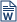 Журнал регистрации протоколов проверки знаний по охране трудаЖурнал регистрации вводного инструктажаЖурнал регистрации инструктажа на рабочем местеЖурнал регистрации целевого инструктажаЖурнал регистрации выдачи удостоверений по охране труда